Publicado en Madrid el 29/10/2019 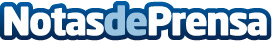 La Conferencia Mundial de Internet ofrece una visión al futuro del ciberespacioLos últimos logros tecnológicos en inteligencia artificial, 5G e Internet industrial se han dado cita en este encuentro. En China actualmente, el número de usuarios de Internet es de 854 millones, con una tasa de disponibilidad del 61,2 por ciento. Cincuenta años después del nacimiento de Internet se deben aprovechar las nuevas oportunidades y abordar los riesgos y desafíos, a fin de convertir al ciberespacio en una comunidad compartida que beneficie a toda la humanidad, según los expertosDatos de contacto:Actitud de comunicación917670607Nota de prensa publicada en: https://www.notasdeprensa.es/la-conferencia-mundial-de-internet-ofrece-una Categorias: Internacional Inteligencia Artificial y Robótica Hardware E-Commerce Ciberseguridad http://www.notasdeprensa.es